      Azərbaycan Respublikasının                                                 Permanent Mission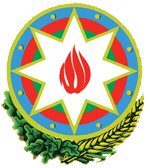            Cenevrədəki BMT Bölməsi                                          of the Republic of Azerbaijanvə digər beynəlxalq təşkilatlar yanında                                    to the UN Office and other               Daimi Nümayəndəliyi                                        International Organizations in Geneva       _______________________________________________________________________________  237 Route des Fayards, CH-1290 Versoix, Switzerland  Tel: +41 (22) 9011815   Fax: +41 (22) 9011844  E-mail: geneva@mission.mfa.gov.az  Web: www.geneva.mfa.gov.az40th session of the UPR Working GroupUPR of UgandaStatementdelivered by Marziyya Vakilova-Mardaliyeva, First secretary of the Permanent Mission of the Republic of Azerbaijan to the UN Office and other International Organizations in Geneva27 January 2022Thank you, Mr. Vice-president,Azerbaijan welcomes the distinguished delegation of Uganda and thanks them for the presentation of their national report.We welcome the efforts exerted by the Government of Uganda in promotion and protection of human rights in the country. We positively note the polices put in place to ensure access to quality education for all and to address the rights of vulnerable groups, including National Girls Education Strategic Plan 2014-2019, National Child Policy 2020 and Persons with Disabilities Act 2020. We also commend Uganda for efforts aimed at strengthening anti-corruption measures.It is also noteworthy that Uganda has initiated the process of ratifying the Optional Protocol to the Convention against Torture and we encourage Uganda to accelerate this process.We offer Uganda the following recommendations:to continue and intensify efforts in protecting human rights of vulnerable persons,to consider taking measures aimed at ensuring increased efficiency and accountability of public service.We wish Uganda a successful review.Thank you.